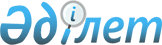 Зеренді аудандық мәслихаттың 2016 жылғы 23 желтоқсандағы № 8-59 "Зеренді ауданының 2017-2019 жылдарға арналған бюджеті туралы" шешіміне өзгерістер енгізу туралыАқмола облысы Зеренді аудандық мәслихатының 2017 жылғы 25 сәуірдегі № 12-98 шешімі. Ақмола облысының Әділет департаментінде 2017 жылғы 3 мамырда № 5934 болып тіркелді      РҚАО-ның ескертпесі.

      Құжаттың мәтінінде түпнұсқаның пунктуациясы мен орфографиясы сақталған.

      Қазақстан Республикасының 2008 жылғы 4 желтоқсандағы Бюджет кодексінің 106 бабының 4 тармағына, Қазақстан Республикасының 2001 жылғы 23 қаңтардағы "Қазақстан Республикасындағы жергілікті мемлекеттік басқару және өзін-өзі басқару туралы" Заңының 6 бабына сәйкес, Зеренді аудандық мәслихаты ШЕШІМ ҚАБЫЛДАДЫ:

      1. Зеренді аудандық мәслихаттың "Зеренді ауданының 2017-2019 жылдарға арналған бюджеті туралы" 2016 жылғы 23 желтоқсандағы № 8-59 (Нормативтік құқықтық актілерді мемлекеттік тіркеу тізілімінде № 5681 тіркелген, 2017 жылғы 13 қаңтарда "Зерделі–Зеренді", "Зерен" аудандық газеттерінде жарияланған) шешіміне келесі өзгерістер енгізілсін:

      1 тармақ жаңа редакцияда баяндалсын:

      "1. Зеренді ауданының 2017–2019 жылдарға арналған бюджеті 1, 2 және 3 қосымшаларына сәйкес, соның ішінде 2017 жылға келесі көлемдерде бекітілсін:

      1) кірістер – 5 155 211,6 мың теңге, оның ішінде:

      салықтық түсімдер – 2 017 600,0 мың теңге;

      салықтық емес түсімдер – 22 029,0 мың теңге;

      негізгі капиталды сатудан түсетін түсімдер – 8 000,0 мың теңге;

      трансферттер түсімі – 3 107 582,6 мың теңге;

      2) шығындар – 5 297 725,3 мың теңге;

      3) таза бюджеттік кредиттеу – 124 782,0 мың теңге, оның ішінде:

      бюджеттік кредиттер – 149 754,0 мың теңге;

      бюджеттік кредиттерді өтеу – 24 972,0 мың теңге;

      4) қаржы активтерімен операциялар бойынша сальдо – 102 130,0 мың теңге, оның ішінде:

      қаржы активтерiн сатып алу – 102 130,0 мың теңге;

      мемлекеттің қаржы активтерін сатудан түсетін түсімдер – 0 мың теңге;

      5) бюджет тапшылығы (профициті) – - 369 425,7 мың теңге;

      6) бюджет тапшылығын қаржыландыру (профицитін пайдалану) – 369 425,7 мың теңге.";

      көрсетілген шешімнің 1, 4, 5, 7, 8 қосымшалары осы шешімнің 1, 2, 3, 4, 5 қосымшаларына сәйкес жаңа редакцияда баяндалсын.

      2. Осы шешім Ақмола облысының Әділет департаментінде мемлекеттік тіркелген күннен бастап күшіне енеді және 2017 жылдың 1 қаңтарынан бастап қолданысқа енгізіледі.



      "КЕЛІСІЛДІ"



      2017 жылғы "25" сәуір

 2017 жылғы аудандық бюджет 2017 жылға арналған республикалық бюджеттен нысаналы трансферттер мен бюджеттік несиелер 2017 жылға арналған облыстық бюджеттен нысаналы трансферттер 2017 жылға кент, ауыл, ауылдық округтердің бюджеттік бағдарламалары 2017 жылға жергілікті өзін-өзі басқару органдарға трансферттердің сомаларын бөлу
					© 2012. Қазақстан Республикасы Әділет министрлігінің «Қазақстан Республикасының Заңнама және құқықтық ақпарат институты» ШЖҚ РМК
				
      Сессия төрайымы

Л.Николаева

      Аудандық мәслихаттың
хатшысы

Қ.Ауғалиев

      Зеренді ауданының әкімі

А.Мұратұлы
Зеренді аудандық мәслихатының
2017 жылғы 25 сәуірдегі
№ 12-98 шешіміне
1 қосымшаЗеренді аудандық мәслихатының
2016 жылғы 23 желтоқсандағы
№ 8-59 шешіміне
1 қосымшаСанаты

Санаты

Санаты

Санаты

Сома мың теңге

Сыныбы

Сыныбы

Сыныбы

Сома мың теңге

Ішкі сыныбы

Ішкі сыныбы

Сома мың теңге

Атауы

Сома мың теңге

1

2

3

4

5

І. Кірістер

5155211,6

1

Салықтық түсімдер

2017600,0

01

Табыс салығы

28016,0

2

Жеке табыс салығы

28016,0

03

Әлеуметтiк салық

859879,0

1

Әлеуметтік салық

859879,0

04

Меншiкке салынатын салықтар

1004174,0

1

Мүлiкке салынатын салықтар

910286,0

3

Жер салығы

14077,0

4

Көлiк құралдарына салынатын салық

74240,0

5

Бірыңғай жер салығы

5571,0

05

Тауарларға, жұмыстарға және қызметтерге салынатын iшкi салықтар

119331,0

2

Акциздер

4000,0

3

Табиғи және басқа да ресурстарды пайдаланғаны үшiн түсетiн түсiмдер

97562,0

4

Кәсiпкерлiк және кәсiби қызметтi жүргiзгенi үшiн алынатын алымдар

17099,0

5

Ойын бизнесіне салық

670,0

Тіркелген салық

670,0

08

Заңдық маңызы бар әрекеттерді жасағаны және (немесе) оған уәкілеттігі бар мемлекеттік органдар немесе лауазымды адамдар құжаттар бергені үшін алынатын міндетті төлемдер

6200,0

1

Мемлекеттік баж

6200,0

2

Салықтық емес түсiмдер

22029,0

01

Мемлекеттік меншіктен түсетін кірістер

5029,0

5

Мемлекет меншігіндегі мүлікті жалға беруден түсетін кірістер

5000,0

7

Мемлекеттік бюджеттен берілген кредиттер бойынша сыйақылар

29,0

06

Басқа да салықтық емес түсiмдер

17000,0

1

Басқа да салықтық емес түсiмдер

17000,0

3

Негізгі капиталды сатудан түсетін түсімдер

8000,0

03

Жердi және материалдық емес активтердi сату

8000,0

1

Жерді сату

7000,0

Жер учаскелерін сатудан түсетін түсімдер

7000,0

2

Материалдық емес активтерді сату

1000,0

4

Трансферттер түсімі

3107582,6

02

Мемлекеттiк басқарудың жоғары тұрған органдарынан түсетiн трансферттер

3107582,6

2

Облыстық бюджеттен түсетiн трансферттер

3107582,6

Функционалдық топ

Функционалдық топ

Функционалдық топ

Функционалдық топ

Сома

Бюджеттік бағдарламалардың әкімшісі

Бюджеттік бағдарламалардың әкімшісі

Бюджеттік бағдарламалардың әкімшісі

Сома

Бағдарлама

Бағдарлама

Сома

Атауы

Сома

1

2

3

4

5

II. Шығындар

5297725,3

01

Жалпы сипаттағы мемлекеттiк қызметтер

426029,5

112

Аудан (облыстық маңызы бар қала) мәслихатының аппараты

17755,8

001

Аудан (облыстық маңызы бар қала) мәслихатының қызметін қамтамасыз ету жөніндегі қызметтер

17755,8

122

Аудан (облыстық маңызы бар қала) әкімінің аппараты

109615,0

001

Аудан (облыстық маңызы бар қала) әкімінің қызметін қамтамасыз ету жөніндегі қызметтер

98317,0

003

Мемлекеттік органның күрделі шығыстары

10145,0

009

Ведомстволық бағыныстағы мемлекеттік мекемелерінің және ұйымдарының күрделі шығыстары

1153,0

123

Қаладағы аудан, аудандық маңызы бар қала, кент, ауыл, ауылдық округ әкімінің аппараты

237604,4

001

Қаладағы аудан, аудандық маңызы бар қаланың, кент, ауыл, ауылдық округ әкімінің қызметін қамтамасыз ету жөніндегі қызметтер

237604,4

458

Ауданның (облыстық маңызы бар қаланың) тұрғын үй-коммуналдық шаруашылығы, жолаушылар көлігі және автомобиль жолдары бөлімі

18483,0

001

Жергілікті деңгейде тұрғын үй-коммуналдық шаруашылығы, жолаушылар көлігі және автомобиль жолдары саласындағы мемлекеттік саясатты іске асыру жөніндегі қызметтер

18483,0

459

Ауданның (облыстық маңызы бар қаланың) экономика және қаржы бөлімі

32649,7

001

Ауданның (облыстық маңызы бар қаланың) экономикалық саясатын қалыптастыру мен дамыту, мемлекеттік жоспарлау, бюджеттік атқару және коммуналдық меншігін басқару саласындағы мемлекеттік саясатты іске асыру жөніндегі қызметтер

31887,7

010

Жекешелендіру, коммуналдық меншікті басқару, жекешелендіруден кейінгі қызмет және осыған байланысты дауларды реттеу

762,0

493

Ауданның (облыстық маңызы бар қаланың) кәсіпкерлік, өнеркәсіп және туризм бөлімі

9921,6

001

Жергілікті деңгейде кәсіпкерлікті, өнеркәсіпті және туризмді дамыту саласындағы мемлекеттік саясатты іске асыру жөніндегі қызметтер

9921,6

02

Қорғаныс

16561,0

122

Аудан (облыстық маңызы бар қала) әкімінің аппараты

16561,0

005

Жалпыға бірдей әскери міндетті атқару шеңберіндегі іс-шаралар

7073,0

006

Аудан (облыстық маңызы бар қала) ауқымындағы төтенше жағдайлардың алдын алу және оларды жою

9488,0

03

Қоғамдық тәртіп, қауіпсіздік, құқықтық, сот, қылмыстық-атқару қызметі

2265,0

458

Ауданның (облыстық маңызы бар қаланың) тұрғын үй-коммуналдық шаруашылығы, жолаушылар көлігі және автомобиль жолдары бөлімі

2265,0

021

Елдi мекендерде жол қозғалысы қауiпсiздiгін қамтамасыз ету

2265,0

04

Бiлiм беру

3653478,5

123

Қаладағы аудан, аудандық маңызы бар қала, кент, ауыл, ауылдық округ әкімінің аппараты

19169,0

005

Ауылдық жерлерде балаларды мектепке дейін тегін алып баруды және кері алып келуді ұйымдастыру

19169,0

464

Ауданның (облыстық маңызы бар қаланың) білім бөлімі

3444215,2

1

2

3

4

5

001

Жергілікті деңгейде білім беру саласындағы мемлекеттік саясатты іске асыру жөніндегі қызметтер

9525,0

003

Жалпы білім беру

2830230,3

005

Ауданның (облыстық маңызы бар қаланың) мемлекеттік білім беру мекемелер үшін оқулықтар мен оқу-әдiстемелiк кешендерді сатып алу және жеткізу

50988,9

006

Балаларға қосымша білім беру

82744,0

007

Аудандық (қалалалық) ауқымдағы мектеп олимпиадаларын және мектептен тыс іс-шараларды өткiзу

1838,0

009

Мектепке дейінгі тәрбие мен оқыту ұйымдарының қызметін қамтамасыз ету

234007,0

015

Жетім баланы (жетім балаларды) және ата-аналарының қамқорынсыз қалған баланы (балаларды) күтіп-ұстауға қамқоршыларға (қорғаншыларға) ай сайынға ақшалай қаражат төлемі

24489,0

022

Жетім баланы (жетім балаларды) және ата-анасының қамқорлығынсыз қалған баланы (балаларды) асырап алғаны үшін Қазақстан азаматтарына біржолғы ақша қаражатын төлеуге арналған төлемдер

479,0

040

Мектепке дейінгі білім беру ұйымдарында мемлекеттік білім беру тапсырысын іске асыруға

91449,0

067

Ведомстволық бағыныстағы мемлекеттік мекемелерінің және ұйымдарының күрделі шығыстары

118465,0

466

Ауданның (облыстық маңызы бар қаланың) сәулет, қала құрылысы және құрылыс бөлімі

190094,3

021

Бастауыш, негізгі орта және жалпы орта білім беру объектілерін салу және реконструкциялау

190094,3

06

Әлеуметтiк көмек және әлеуметтiк қамсыздандыру

211863,0

451

Ауданның (облыстық маңызы бар қаланың) жұмыспен қамту және әлеуметтік бағдарламалар бөлімі

202281,0

001

Жергілікті деңгейде халық үшін әлеуметтік бағдарламаларды жұмыспен қамтуды қамтамасыз етуді іске асыру саласындағы мемлекеттік саясатты іске асыру жөніндегі қызметтер 

29880,9

002

Жұмыспен қамту бағдарламасы

31707,0

005

Мемлекеттік атаулы әлеуметтік көмек

380,0

006

Тұрғын үй көмегін көрсету

1584,0

007

Жергілікті өкілетті органдардың шешімі бойынша мұқтаж азаматтардың жекелеген топтарына әлеуметтік көмек

40119,0

010

Үйден тәрбиеленіп оқытылатын мүгедек балаларды материалдық қамтамасыз ету

1042,0

011

Жәрдемақыларды және басқа да әлеуметтік төлемдерді есептеу, төлеу мен жеткізу бойынша қызметтерге ақы төлеу

343,0

014

Мұқтаж азаматтарға үйде әлеуметтiк көмек көрсету

39162,4

016

18 жасқа дейінгі балаларға мемлекеттік жәрдемақылар

9730,0

017

Мүгедектерді оңалту жеке бағдарламасына сәйкес, мұқтаж мүгедектерді міндетті гигиеналық құралдармен және ымдау тілі мамандарының қызмет көрсетуін, жеке көмекшілермен қамтамасыз ету 

7441,0

023

Жұмыспен қамту орталықтарының қызметін қамтамасыз ету

16401,7

025

"Өрлеу" жобасы бойынша келісілген қаржылай көмекті енгізу

13975,0

050

Қазақстан Республикасында мүгедектердің құқықтарын қамтамасыз ету және өмір сүру сапасын жақсарту жөніндегі 2012-2018 жылдарға арналған іс-шаралар жоспарын іске асыру

8162,0

054

Үкіметтік емес ұйымдарда мемлекеттік әлеуметтік тапсырысты орналастыру

2353,0

1

2

3

4

5

458

Ауданның (облыстық маңызы бар қаланың) тұрғын үй-коммуналдық шаруашылығы, жолаушылар көлігі және автомобиль жолдары бөлімі

32,0

050

Қазақстан Республикасында мүгедектердің құқықтарын қамтамасыз ету және өмір сүру сапасын жақсарту жөніндегі 2012-2018 жылдарға арналған іс-шаралар жоспарын іске асыру

32,0

464

Ауданның (облыстық маңызы бар қаланың) білім бөлімі

9550,0

030

Патронат тәрбиешілерге берілген баланы (балаларды) асырап бағу

6959,0

031

Жетім балаларды және ата-аналарының қамқорынсыз қалған, отбасылық үлгідегі балалар үйлері мен асыраушы отбасыларындағы балаларды мемлекеттік қолдау

2591,0

07

Тұрғын үй-коммуналдық шаруашылық

301838,0

123

Қаладағы аудан, аудандық маңызы бар қала, кент, ауыл, ауылдық округ әкімінің аппараты

3906,0

011

Елді мекендерді абаттандыру және көгалдандыру

3222,0

014

Елді мекендерді сумен жабдықтауды ұйымдастыру

684,0

458

Ауданның (облыстық маңызы бар қаланың) тұрғын үй-коммуналдық шаруашылығы, жолаушылар көлігі және автомобиль жолдары бөлімі

196222,0

003

Мемлекеттік тұрғын үй қорының сақталуын ұйымдастыру

750,0

012

Сумен жабдықтау және су бұру жүйесінің жұмыс істеуі

31254,0

015

Елдi мекендердегі көшелердi жарықтандыру

10758,0

018

Елдi мекендердi абаттандыру және көгалдандыру

1609,0

026

Ауданның (облыстық маңызы бар қаланың) коммуналдық меншігіндегі жылу жүйелерін қолдануды ұйымдастыру

151851,0

466

Ауданның (облыстық маңызы бар қаланың) сәулет, қала құрылысы және құрылыс бөлімі

101710,0

003

Коммуналдық тұрғын үй қорының тұрғын үйін жобалау және (немесе) салу, реконструкциялау

4315,2

004

Инженерлік-коммуникациялық инфрақұрылымды жобалау, дамыту және (немесе) жайластыру

23542,0

005

Коммуналдық шаруашылығын дамыту

70000,0

058

Елді мекендердегі сумен жабдықтау және су бұру жүйелерін дамыту

3852,8

08

Мәдениет, спорт, туризм және ақпараттық кеңістiк

278371,6

455

Ауданның (облыстық маңызы бар қаланың) мәдениет және тілдерді дамыту бөлімі

218418,7

001

Жергілікті деңгейде тілдерді және мәдениетті дамыту саласындағы мемлекеттік саясатты іске асыру жөніндегі қызметтер

8111,0

003

Мәдени-демалыс жұмысын қолдау

166924,4

006

Аудандық (қалалық) кiтапханалардың жұмыс iстеуi

34473,0

007

Мемлекеттiк тiлдi және Қазақстан халқының басқа да тiлдерін дамыту

8910,3

456

Ауданның (облыстық маңызы бар қаланың) ішкі саясат бөлімі

36664,9

001

Жергілікті деңгейде ақпарат, мемлекеттілікті нығайту және азаматтардың әлеуметтік сенімділігін қалыптастыру саласында мемлекеттік саясатты іске асыру жөніндегі қызметтер

18715,0

002

Мемлекеттік ақпараттық саясат жүргізу жөніндегі қызметтер

11200,0

003

Жастар саясаты саласында іс-шараларды iске асыру

6749,9

465

Ауданның (облыстық маңызы бар қаланың) дене шынықтыру және спорт бөлімі

23288,0

001

Жергілікті деңгейде дене шынықтыру және спорт саласындағы мемлекеттік саясатты іске асыру жөніндегі қызметтер

15472,0

1

2

3

4

5

006

Аудандық (облыстық маңызы бар қалалық) деңгейде спорттық жарыстар өткiзу

3200,0

007

Әртүрлi спорт түрлерi бойынша аудан (облыстық маңызы бар қала) құрама командаларының мүшелерiн дайындау және олардың облыстық спорт жарыстарына қатысуы

4616,0

10

Ауыл, су, орман, балық шаруашылығы, ерекше қорғалатын табиғи аумақтар, қоршаған ортаны және жануарлар дүниесін қорғау, жер қатынастары

138104,9

459

Ауданның (облыстық маңызы бар қаланың) экономика және қаржы бөлімі

17801,0

099

Мамандарға әлеуметтік қолдау көрсету жөніндегі шараларды іске асыру

17801,0

462

Ауданның (облыстық маңызы бар қаланың) ауыл шаруашылығы бөлімі

13814,9

001

Жергілікті деңгейде ауыл шаруашылығы саласындағы мемлекеттік саясатты іске асыру жөніндегі қызметтер

13814,9

463

Ауданның (облыстық маңызы бар қаланың) жер қатынастары бөлімі

12769,0

001

Аудан (облыстық маңызы бар қала) аумағында жер қатынастарын реттеу саласындағы мемлекеттік саясатты іске асыру жөніндегі қызметтер

12769,0

473

Ауданның (облыстық маңызы бар қаланың) ветеринария бөлімі

93720,0

001

Жергілікті деңгейде ветеринария саласындағы мемлекеттік саясатты іске асыру жөніндегі қызметтер

16764,0

007

Қаңғыбас иттер мен мысықтарды аулауды және жоюды ұйымдастыру

2000,0

010

Ауыл шаруашылығы жануарларын сәйкестендіру жөніндегі іс-шараларды өткізу

400,0

011

Эпизоотияға қарсы іс-шаралар жүргізу

67467,0

047

Жануарлардың саулығы мен адамның денсаулығына қауіп төндіретін, алып қоймай залалсыздандырылған (зарарсыздандырылған) және қайта өңделген жануарлардың, жануарлардан алынатын өнімдер мен шикізаттың құнын иелеріне өтеу

7089,0

11

Өнеркәсіп, сәулет, қала құрылысы және құрылыс қызметі

20661,0

466

Ауданның (облыстық маңызы бар қаланың) сәулет, қала құрылысы және құрылыс бөлімі

20661,0

001

Құрылыс, облыс қалаларының, аудандарының және елді мекендерінің сәулеттік бейнесін жақсарту саласындағы мемлекеттік саясатты іске асыру және ауданның (облыстық маңызы бар қаланың) аумағын оңтайла және тиімді қала құрылыстық игеруді қамтамасыз ету жөніндегі қызметтер 

12658,0

013

Аудан аумағында қала құрылысын дамытудың кешенді схемаларын, аудандық (облыстық) маңызы бар қалалардың, кенттердің және өзге де ауылдық елді мекендердің бас жоспарларын әзірлеу

8003,0

12

Көлiк және коммуникация

101465,0

458

Ауданның (облыстық маңызы бар қаланың) тұрғын үй-коммуналдық шаруашылығы, жолаушылар көлігі және автомобиль жолдары бөлімі

101465,0

022

Көлік инфрақұрылымын дамыту

24570,0

023

Автомобиль жолдарының жұмыс істеуін қамтамасыз ету

69007,0

024

Кентiшiлiк (қалаiшiлiк), қала маңындағы ауданiшiлiк қоғамдық жолаушылар тасымалдарын ұйымдастыру

7888,0

13

Басқалар

77666,0

123

Қаладағы аудан, аудандық маңызы бар қала, кент, ауыл, ауылдық округ әкімінің аппараты

13897,6

040

Өңірлерді дамытудың 2020 жылға дейінгі бағдарламасы шеңберінде өңірлерді экономикалық дамытуға жәрдемдесу бойынша шараларды іске асыру

13897,6

458

Ауданның (облыстық маңызы бар қаланың) тұрғын үй-коммуналдық шаруашылығы, жолаушылар көлігі және автомобиль жолдары бөлімі

19626,4

040

Өңірлерді дамытудың 2020 жылға дейінгі бағдарламасы шеңберінде өңірлерді экономикалық дамытуға жәрдемдесу бойынша шараларды іске асыру

19626,4

459

Ауданның (облыстық маңызы бар қаланың) экономика және қаржы бөлімі

40952,0

1

2

3

4

5

012

Ауданның (облыстық маңызы бар қаланың) жергілікті атқарушы органының резерві

40952,0

464

Ауданның (облыстық маңызы бар қаланың) білім бөлімі

600,0

041

Өңірлерді дамытудың 2020 жылға дейінгі бағдарламасы шеңберінде өңірлерді экономикалық дамытуға жәрдемдесу бойынша шараларды іске асыру

600,0

455

Ауданның (облыстық маңызы бар қаланың) мәдениет және тілдерді дамыту бөлімі

2400,0

040

Өңірлерді дамытудың 2020 жылға дейінгі бағдарламасы шеңберінде өңірлерді экономикалық дамытуға жәрдемдесу бойынша шараларды іске асыру

2400,0

493

Ауданның (облыстық маңызы бар қаланың) кәсіпкерлік, өнеркәсіп және туризм бөлімі

190,0

006

Кәсіпкерлік қызметті қолдау

190,0

14

Борышқа қызмет көрсету

29,0

459

Ауданның (облыстық маңызы бар қаланың) экономика және қаржы бөлімі

29,0

021

Жергілікті атқарушы органдардың облыстық бюджеттен қарыздар бойынша сыйақылар мен өзге де төлемдерді төлеу бойынша борышына қызмет көрсету 

29,0

15

Трансферттер

69392,8

459

Ауданның (облыстық маңызы бар қаланың) экономика және қаржы бөлімі

69392,8

006

Нысаналы пайдаланылмаған (толық пайдаланылмаған) трансферттерді қайтару

41316,7

051

Жергілікті өзін-өзі басқару органдарына берілетін трансферттер

28076,0

054

Қазақстан Республикасының Ұлттық қорынан берілетін нысаналы трансферт есебінен республикалық бюджеттен бөлінген пайдаланылмаған (түгел пайдаланылмаған) нысаналы трансферттердің сомасын қайтару

0,1

III. Таза бюджеттiк кредиттеу

124782,0

Бюджеттiк кредиттер

149754,0

10

Ауыл, су, орман, балық шаруашылығы, ерекше қорғалатын табиғи аумақтар, қоршаған ортаны және жануарлар дүниесін қорғау, жер қатынастары

149754,0

459

Ауданның (облыстық маңызы бар қаланың) экономика және қаржы бөлімі

149754,0

018

Мамандарды әлеуметтік қолдау шараларын іске асыруға берілетін бюджеттік кредиттер

149754,0

5

Бюджеттік кредиттерді өтеу

24972,0

01

Бюджеттік кредиттерді өтеу

24972,0

1

Мемлекеттік бюджеттен берілген бюджеттік кредиттерді өтеу

24972,0

IV. Қаржы активтерiмен операциялар бойынша сальдо

102130,0

Қаржы активтерiн сатып алу

102130,0

13

Басқалар

102130,0

Басқалар

102130,0

458

Ауданның (облыстық маңызы бар қаланың) тұрғын үй-коммуналдық шаруашылығы, жолаушылар көлігі және автомобиль жолдары бөлімі

102130,0

065

Заңды тұлғалардың жарғылық капиталын қалыптастыру немесе ұлғайту

102130,0

6

Мемлекеттің қаржы активтерін сатудан түсетін түсімдер

0,0

V. Бюджет тапшылығы (профициті)

-369425,7

VI. Бюджет тапшылығын қаржыландыру (профицитін пайдалану)

369425,7

7

Қарыздар түсімі

149754,0

1

Мемлекеттік ішкі қарыздар

149754,0

2

Қарыз алу келісім-шарттары

149754,0

16

Қарыздарды өтеу

24972,0

1

2

3

4

5

1

Қарыздарды өтеу

24972,0

459

Ауданның (облыстық маңызы бар қаланың) экономика және қаржы бөлімі

24972,0

005

Жергілікті атқарушы органның жоғары тұрған бюджет алдындағы борышын өтеу

24972,0

8

Бюджет қаражатының пайдаланылатын қалдықтары 

244643,7

01

Бюджет қаражатының қалдықтары

244643,7

1

Бюджет қаражатының бос қалдықтары

244643,7

Зеренді аудандық мәслихатының
2017 жылғы 25 сәуірдегі
№ 12-98 шешіміне
2 қосымшаЗеренді аудандық мәслихатының
2016 жылғы 23 желтоқсандағы
№ 8-59 шешіміне
4 қосымшаАтауы

Сома мың теңге

1

2

Барлығы

42093,0

Ағымдағы нысаналы трансферттер

42093,0

оның iшiнде:

Ауданның (облыстық маңызы бар қаланың) білім бөлімі

7454,0

Республикалық бюджеттен тілдік курстар бойынша тағылымдамадан өткен мұғалімдерге қосымша ақы төлеуге берілетін ағымдағы нысаналы трансферттердің сомаларын бөлу

2789,0

Республикалық бюджеттен оқу кезеңінде негізгі қызметкерді алмастырғаны үшін мұғалімдерге қосымша ақы төлеуге берілетін ағымдағы нысаналы трансферттердің сомаларын бөлу

4665,0

Ауданның (облыстық маңызы бар қаланың) жұмыспен қамту және әлеуметтік бағдарламалар бөлімі

34607,0

Республикалық бюджеттен еңбек нарығын дамытуға берілетін ағымдағы нысаналы трансферттердің сомасын бөлу

10853,0

"Өрлеу" жобасы бойынша шартты ақшалай көмекті енгізуге республикалық бюджеттен бөлінетін ағымдағы нысаналы трансферттердің сомаларын бөлу

13239,0

Республикалық бюджеттен мүгедектерді міндетті гигиеналық құралдармен қамтамасыз ету нормаларын ұлғайтуға берілетін ағымдағы нысаналы трансферттердің сомаларын бөлу

6220,0

Республикалық бюджеттен үкіметтік емес ұйымдарға мемлекеттік әлеуметтік тапсырысты орналастыруға берілетін ағымдағы нысаналы трансферттердің сомасын бөлу

2353,0

Республикалық бюджеттен техникалық көмекші (компенсаторлық) құралдар тізбесін кеңейтуге берілетін ағымдағы нысаналы трансферттердің сомаларын бөлу

1722,0

Республикалық бюджеттен ымдау тілі маманының қызмет көрсетуге берілетін ағымдағы нысаналы трансферттердің сомаларын бөлу

220,0

Ауданның (облыстық маңызы бар қаланың) тұрғын үй-коммуналдық шаруашылығы, жолаушылар көлігі және автомобиль жолдары бөлімі

32,0

Республикалық бюджеттен мүгедектерге қызмет көрсетуге бағдарланған ұйымдар орналасқан жерлерде жол белгілерін және нұсқауларды орнатуға күтіп-ұстауға берілетін ағымдағы нысаналы трансферттердің сомасын бөлу

32,0

1

2

Бюджеттік кредиттер

174755,0

оның iшiнде:

Ауданның (облыстық маңызы бар қаланың) экономика және қаржы бөлімі

174755,0

Республикалық бюджеттен мамандарды әлеуметтік қолдау шараларын іске асыру үшін берілетін бюджеттік кредиттердің сомасын бөлу

149754,0

Мамандарды әлеуметтік қолдау шараларын іске асыру үшін 2010, 2011, 2012, 2013, 2014, 2015 және 2016 жылдарға бөлінген бюджеттік несиелер бойынша негізгі қарызын өтеу сомаларын бөлу

24972,0

Республикалық бюджеттен бюджеттік кредиттер бойынша берілетін сыйақының сомасын бөлу

29,0

Зеренді аудандық мәслихатының
2017 жылғы 25 сәуірдегі
№ 12-98 шешіміне
3 қосымшаЗеренді аудандық мәслихатының
2016 жылғы 23 желтоқсандағы
№ 8-59 шешіміне
5 қосымшаАтауы

Сома мың теңге

1

2

Барлығы

543362,6

Ағымдағы нысаналы трансферттер

543362,6

оның iшiнде:

Ауданның (облыстық маңызы бар қаланың) білім бөлімі

53736,9

Облыстық бюджеттен аудандар (облыстық маңызы бар қаланың) бюджеттеріне жергілікті ұлт өкілдеріне жатпайтын мектеп оқушылары үшін мемлекеттік тілден іс-шаралар өткізуге берілетін ағымдағы нысаналы трансферттердің сомаларын бөлу

1609,0

Облыстық бюджеттен аудандар (облыстық маңызы бар қаланың) бюджеттеріне мектептерге арналған оқулықтарды сатып алу және жеткізуге берілетін ағымдағы нысаналы трансферттердің сомаларын бөлу

17751,9

Дөңгілағаш негізгі мектебіне күрделі жөндеу жүргізуге облыстық бюджеттен аудан (облыстық маңызы бар қаланың) бюджеттеріне ағымдағы нысаналы трансферттердің сомаларын бөлу 

34376,0

Ауданның (облыстық маңызы бар қаланың) тұрғын үй-коммуналдық шаруашылығы, жолаушылар көлігі және автомобиль жолдары бөлімі

176700,0

Облыстық бюджеттен аудандар (облыстық маңызы бар қаланың) бюджеттеріне автомобиль жолдарын жөндеуге берілетін ағымдағы нысаналы трансферттердің сомаларын бөлу

30000,0

Ауылдық елді мекендерде қиыршық тас жамылғысымен көше желісі мен жергілікті мағынадағы автомобиль жолының ағымдағы (шұңқырлы) жөндеуі 

20000,0

Ауылдық елді мекендерде қара жамылғысымен көше желісі мен жергілікті мағынадағы автомобиль жолының ағымдағы (шұңқырлы) жөндеуі 

10000,0

"Зеренді Сервис" шаруашылық жүргізу құқығындағы мемлекеттік коммуналдық кәсіпорны жарғылық капиталын арттыру

77130,0

Зеренді ауданы Садовый ауылдың округі шекараларында "Кіреберіс тау-шаңғы Електі базасы қойылатын" автожолын қайта жаңарту

24570,0

Облыстық бюджеттен аудандар (облыстық маңызы бар қаланың) бюджеттеріне жылумен жабдықтайтын кәсіпорындардың жылу беру мезгіліне дайындалуға берілетін ағымдағы нысаналы трансферттердің сомаларын бөлу

45000,0

Ауданның (облыстық маңызы бар қаланың) ветеринария бөлімі

74556,0

Облыстық бюджеттен аудандар (облыстық маңызы бар қаланың) бюджеттеріне эпизиотияға қарсы іс-шараларды жүргізуге берілген ағымдағы нысаналы трансферттердің сомасын бөлу

67467,0

Облыстық бюджеттен аудандар (облыстық маңызы бар қаланың) бюджеттеріне бруцелезбен ауыратын санитариялық союға жіберілетін ауыл шаруашылығы малдарының (ірі қара және ұсақ малдың) құнын өтеуге берілетін ағымдағы нысаналы трансферттердің сомаларын бөлу

7089,0

1

2

Ауданның (облыстық маңызы бар қаланың) мәдениет және тілдерді дамыту бөлімі

16880,4

Облыстық бюджеттен аудандар (облыстық маңызы бар қаланың) бюджеттеріне мәдениет объектілерінің күрделi шығындарына берілетін ағымдағы нысаналы трансферттердің сомаларын бөлу

16880,4

Ақмола облысы Зеренді ауданы Жолдыбай ауылдық клубын ағымдағы жөндеу

1624,0

Ақмола облысы Зеренді ауданы М. Ғабдуллин ауылындағы М. Ғабдуллин атындағы ауылдық клубты ағымдағы жөндеу

2835,0

Ақмола облысы Зеренді ауданы Дөңгілағаш ауылындағы Доңғілағаш ауылдық клубты ағымдағы жөндеу 

12421,4

Ауданның (облыстық маңызы бар қаланың) сәулет, қала құрылысы және құрылыс бөлімі

288122,3

Зеренді ауданы Ақкөл ауылында бөлі желілері, су желілері құрылысына және электрберу желілерінің құрылысына кешенді ведомстводан тыс сараптама өткізумен жобалау сметалық құжаттарын әзірлеу

11942,0

Зеренді ауданы Садовое ауылындағы электр желілері және су желілері құрылысына кешенді ведомстводан тыс сараптама өткізумен жобалау сметалық құжаттамасын әзірлеу

4290,0

Зеренді ауданы Зеренді ауылындағы жаңа құрылыс тұрғын массивті усадбалы электр желілері және су желілер құрылысына кешенді ведомстводан тыс сараптама өткізумен жобалау сметалық құжаттамасын әзірлеу

4293,0

Зеренді ауданының Гранитное ауылда қазандық құрылысы, мемлекеттік сараптама өткізумен жобалау сметалық құжаттамасын әзірлеу 

70000,0

Облыстық бюджеттен аудандар (облыстық маңызы бар қаланың) бюджеттеріне қала құрылысы құжаттамасының әзірлеуге берілетін ағымдағы нысаналы трансферттердің сомаларын бөлу

8003,0

Зеренді ауылы, Жанайдар Мусин көшесі бойынша 39 "А" М. Ғабдуллин атындағы жалпы білім беретін орта мектепке спорт зал құрылысымен оқу корпусының ғимаратын қайта жаңғыртуға 

150000,0

Зеренді ауданының Дөңгілағаш ауылында 50 орынға арналған мектебіне қазандық салу

35083,9

Зеренді ауданы, Пухальск ауылының негізгі мектебіне инженерлік желілермен блок-модульді қазандықтың құрылысына жобалық-сметалық құжаттама әзірлеуге 

4510,4

Ауданның (облыстық маңызы бар қаланың) жұмыспен қамту және әлеуметтік бағдарламалар бөлімі

10497,0

Облыстық бюджеттен аудандар (облыстық маңызы бар қаланың) бюджеттеріне қысқа мерзімдік кәсіби оқытуды іске асыруына берілетін ағымдағы нысаналы трансферттердің сомаларын бөлу

9900,0

Қоныс аударушылар мен оралмандар үшін жалға (жалдау) шығындарын өтеу бойынша субсидияларға арналған облыстық бюджеттен аудан (облыстық маңызы бар қаланың) бюджеттеріне ағымдағы нысаналы трансферттердің сомаларын бөлу 

597,0

Зеренді аудандық мәслихатының
2017 жылғы 25 сәуірдегі
№ 12-98 шешіміне
4 қосымшаЗеренді аудандық мәслихатының
2016 жылғы 23 желтоқсандағы
№ 8-59 шешіміне
7 қосымша№ п/п

№ п/п

Бюджеттік бағдарламалардың әкімшісі

Бюджеттік бағдарламалардың әкімшісі

Бюджеттік бағдарламалардың әкімшісі

Сома мың теңге

Бағдарлама

Бағдарлама

Сома мың теңге

Атауы

Сома мың теңге

1

1

2

3

4

5

Барлығы

274577,0

Ақкөл ауылдық округі әкімінің аппараты

Ақкөл ауылдық округі әкімінің аппараты

Ақкөл ауылдық округі әкімінің аппараты

Ақкөл ауылдық округі әкімінің аппараты

Ақкөл ауылдық округі әкімінің аппараты

15197,6

01

01

123

001

Қаладағы аудан, аудандық маңызы бар қаланың, кент, ауыл, ауылдық округ әкімінің қызметін қамтамасыз ету жөніндегі қызметтер

13887,6

005

Ауылдық жерлерде балаларды мектепке дейін тегін алып баруды және кері алып келуді ұйымдастыру

1310,0

Бұлақ ауылдық округі әкімінің аппараты

Бұлақ ауылдық округі әкімінің аппараты

Бұлақ ауылдық округі әкімінің аппараты

Бұлақ ауылдық округі әкімінің аппараты

Бұлақ ауылдық округі әкімінің аппараты

16641,5

02

02

123

001

Қаладағы аудан, аудандық маңызы бар қаланың, кент, ауыл, ауылдық округ әкімінің қызметін қамтамасыз ету жөніндегі қызметтер

12548,5

005

Ауылдық жерлерде балаларды мектепке дейін тегін алып баруды және кері алып келуді ұйымдастыру

2453,0

040

Өңірлерді дамытудың 2020 жылға дейінгі бағдарламасы шеңберінде өңірлерді экономикалық дамытуға жәрдемдесу бойынша шараларды іске асыру

1640,0

Викторовка ауылдық округі әкімінің аппараты

Викторовка ауылдық округі әкімінің аппараты

Викторовка ауылдық округі әкімінің аппараты

Викторовка ауылдық округі әкімінің аппараты

Викторовка ауылдық округі әкімінің аппараты

14263,9

03

03

123

001

Қаладағы аудан, аудандық маңызы бар қаланың, кент, ауыл, ауылдық округ әкімінің қызметін қамтамасыз ету жөніндегі қызметтер

10684,2

005

Ауылдық жерлерде балаларды мектепке дейін тегін алып баруды және кері алып келуді ұйымдастыру

2289,7

040

Өңірлерді дамытудың 2020 жылға дейінгі бағдарламасы шеңберінде өңірлерді экономикалық дамытуға жәрдемдесу бойынша шараларды іске асыру

1290,0

Зеренді ауылдық округі әкімінің аппараты

Зеренді ауылдық округі әкімінің аппараты

Зеренді ауылдық округі әкімінің аппараты

Зеренді ауылдық округі әкімінің аппараты

Зеренді ауылдық округі әкімінің аппараты

22819,1

04

04

123

001

Қаладағы аудан, аудандық маңызы бар қаланың, кент, ауыл, ауылдық округ әкімінің қызметін қамтамасыз ету жөніндегі қызметтер

16707,5

011

Елді мекендерді абаттандыру мен көгалдандыру

2894,0

040

Өңірлерді дамытудың 2020 жылға дейінгі бағдарламасы шеңберінде өңірлерді экономикалық дамытуға жәрдемдесу бойынша шараларды іске асыру

3217,6

Исаковка ауылдық округі әкімінің аппараты

Исаковка ауылдық округі әкімінің аппараты

Исаковка ауылдық округі әкімінің аппараты

Исаковка ауылдық округі әкімінің аппараты

Исаковка ауылдық округі әкімінің аппараты

10327,7

05

05

123

001

Қаладағы аудан, аудандық маңызы бар қаланың, кент, ауыл, ауылдық округ әкімінің қызметін қамтамасыз ету жөніндегі қызметтер

8760,7

005

Ауылдық жерлерде балаларды мектепке дейін тегін алып баруды және кері алып келуді ұйымдастыру

867,0

1

1

2

3

4

5

040

Өңірлерді дамытудың 2020 жылға дейінгі бағдарламасы шеңберінде өңірлерді экономикалық дамытуға жәрдемдесу бойынша шараларды іске асыру

700,0

Қанай би атындағы ауылдық округі әкімінің аппараты

Қанай би атындағы ауылдық округі әкімінің аппараты

Қанай би атындағы ауылдық округі әкімінің аппараты

Қанай би атындағы ауылдық округі әкімінің аппараты

Қанай би атындағы ауылдық округі әкімінің аппараты

8462,1

06

123

123

001

Қаладағы аудан, аудандық маңызы бар қаланың, кент, ауыл, ауылдық округ әкімінің қызметін қамтамасыз ету жөніндегі қызметтер

8462,1

Қоңысбай ауылдық округі әкімінің аппараты

Қоңысбай ауылдық округі әкімінің аппараты

Қоңысбай ауылдық округі әкімінің аппараты

Қоңысбай ауылдық округі әкімінің аппараты

Қоңысбай ауылдық округі әкімінің аппараты

12489,7

07

123

123

001

Қаладағы аудан, аудандық маңызы бар қаланың, кент, ауыл, ауылдық округ әкімінің қызметін қамтамасыз ету жөніндегі қызметтер

12198,7

014

Елді мекендерді сумен жабдықтауды ұйымдастыру

291,0

Күсеп ауылдық округі әкімінің аппараты

Күсеп ауылдық округі әкімінің аппараты

Күсеп ауылдық округі әкімінің аппараты

Күсеп ауылдық округі әкімінің аппараты

Күсеп ауылдық округі әкімінің аппараты

13123,0

08

123

123

001

Қаладағы аудан, аудандық маңызы бар қаланың, кент, ауыл, ауылдық округ әкімінің қызметін қамтамасыз ету жөніндегі қызметтер

11841,0

005

Ауылдық жерлерде балаларды мектепке дейін тегін алып баруды және кері алып келуді ұйымдастыру

1282,0

Қызылегіс ауылдық округі әкімінің аппараты

Қызылегіс ауылдық округі әкімінің аппараты

Қызылегіс ауылдық округі әкімінің аппараты

Қызылегіс ауылдық округі әкімінің аппараты

Қызылегіс ауылдық округі әкімінің аппараты

10203,0

09

123

123

001

Қаладағы аудан, аудандық маңызы бар қаланың, кент, ауыл, ауылдық округ әкімінің қызметін қамтамасыз ету жөніндегі қызметтер

9553,0

040

Өңірлерді дамытудың 2020 жылға дейінгі бағдарламасы шеңберінде өңірлерді экономикалық дамытуға жәрдемдесу бойынша шараларды іске асыру

650,0

Қызылсая ауылдық округі әкімінің аппараты

Қызылсая ауылдық округі әкімінің аппараты

Қызылсая ауылдық округі әкімінің аппараты

Қызылсая ауылдық округі әкімінің аппараты

Қызылсая ауылдық округі әкімінің аппараты

9178,0

10

123

123

001

Қаладағы аудан, аудандық маңызы бар қаланың, кент, ауыл, ауылдық округ әкімінің қызметін қамтамасыз ету жөніндегі қызметтер

8728,0

005

Ауылдық жерлерде балаларды мектепке дейін тегін алып баруды және кері алып келуді ұйымдастыру

450,0

Ортақ ауылдық округі әкімінің аппараты

Ортақ ауылдық округі әкімінің аппараты

Ортақ ауылдық округі әкімінің аппараты

Ортақ ауылдық округі әкімінің аппараты

Ортақ ауылдық округі әкімінің аппараты

8882,8

11

123

123

001

Қаладағы аудан, аудандық маңызы бар қаланың, кент, ауыл, ауылдық округ әкімінің қызметін қамтамасыз ету жөніндегі қызметтер

8342,8

005

Ауылдық жерлерде балаларды мектепке дейін тегін алып баруды және кері алып келуді ұйымдастыру

540,0

Бәйтерек ауылдық округі әкімінің аппараты

Бәйтерек ауылдық округі әкімінің аппараты

Бәйтерек ауылдық округі әкімінің аппараты

Бәйтерек ауылдық округі әкімінің аппараты

Бәйтерек ауылдық округі әкімінің аппараты

13078,3

12

123

123

001

Қаладағы аудан, аудандық маңызы бар қаланың, кент, ауыл, ауылдық округ әкімінің қызметін қамтамасыз ету жөніндегі қызметтер

10580,3

005

Ауылдық жерлерде балаларды мектепке дейін тегін алып баруды және кері алып келуді ұйымдастыру

1608,0

040

Өңірлерді дамытудың 2020 жылға дейінгі бағдарламасы шеңберінде өңірлерді экономикалық дамытуға жәрдемдесу бойынша шараларды іске асыру

890,0

 Приречен ауылдық округі әкімінің аппараты

 Приречен ауылдық округі әкімінің аппараты

 Приречен ауылдық округі әкімінің аппараты

 Приречен ауылдық округі әкімінің аппараты

 Приречен ауылдық округі әкімінің аппараты

11305,0

13

123

123

001

Қаладағы аудан, аудандық маңызы бар қаланың, кент, ауыл, ауылдық округ әкімінің қызметін қамтамасыз ету жөніндегі қызметтер

9392,0

005

Ауылдық жерлерде балаларды мектепке дейін тегін алып баруды және кері алып келуді ұйымдастыру

1585,0

1

2

2

3

4

5

011

Елді мекендерді абаттандыру мен көгалдандыру

328,0

Мәлік Ғабдуллинның ауылдық округі әкімінің аппараты

Мәлік Ғабдуллинның ауылдық округі әкімінің аппараты

Мәлік Ғабдуллинның ауылдық округі әкімінің аппараты

Мәлік Ғабдуллинның ауылдық округі әкімінің аппараты

Мәлік Ғабдуллинның ауылдық округі әкімінің аппараты

10583,5

14

123

123

001

Қаладағы аудан, аудандық маңызы бар қаланың, кент, ауыл, ауылдық округ әкімінің қызметін қамтамасыз ету жөніндегі қызметтер

9717,2

005

Ауылдық жерлерде балаларды мектепке дейін тегін алып баруды және кері алып келуді ұйымдастыру

866,3

Садовый ауылдық округі әкімінің аппараты

Садовый ауылдық округі әкімінің аппараты

Садовый ауылдық округі әкімінің аппараты

Садовый ауылдық округі әкімінің аппараты

Садовый ауылдық округі әкімінің аппараты

13488,3

15

123

123

001

Қаладағы аудан, аудандық маңызы бар қаланың, кент, ауыл, ауылдық округ әкімінің қызметін қамтамасыз ету жөніндегі қызметтер

11955,3

014

Елді мекендерді сумен жабдықтауды ұйымдастыру

393,0

040

Өңірлерді дамытудың 2020 жылға дейінгі бағдарламасы шеңберінде өңірлерді экономикалық дамытуға жәрдемдесу бойынша шараларды іске асыру

1140,0

Сарыөзек ауылдық округі әкімінің аппараты

Сарыөзек ауылдық округі әкімінің аппараты

Сарыөзек ауылдық округі әкімінің аппараты

Сарыөзек ауылдық округі әкімінің аппараты

Сарыөзек ауылдық округі әкімінің аппараты

9868,0

16

123

123

001

Қаладағы аудан, аудандық маңызы бар қаланың, кент, ауыл, ауылдық округ әкімінің қызметін қамтамасыз ету жөніндегі қызметтер

9178,0

040

Өңірлерді дамытудың 2020 жылға дейінгі бағдарламасы шеңберінде өңірлерді экономикалық дамытуға жәрдемдесу бойынша шараларды іске асыру

690,0

Сәкен Сейфуллин атындағы ауылдық округі әкімінің аппараты

Сәкен Сейфуллин атындағы ауылдық округі әкімінің аппараты

Сәкен Сейфуллин атындағы ауылдық округі әкімінің аппараты

Сәкен Сейфуллин атындағы ауылдық округі әкімінің аппараты

Сәкен Сейфуллин атындағы ауылдық округі әкімінің аппараты

12291,4

17

123

123

001

Қаладағы аудан, аудандық маңызы бар қаланың, кент, ауыл, ауылдық округ әкімінің қызметін қамтамасыз ету жөніндегі қызметтер

10359,4

005

Ауылдық жерлерде балаларды мектепке дейін тегін алып баруды және кері алып келуді ұйымдастыру

902,0

040

Өңірлерді дамытудың 2020 жылға дейінгі бағдарламасы шеңберінде өңірлерді экономикалық дамытуға жәрдемдесу бойынша шараларды іске асыру

1030,0

 Симферополь ауылдық округі әкімінің аппараты

 Симферополь ауылдық округі әкімінің аппараты

 Симферополь ауылдық округі әкімінің аппараты

 Симферополь ауылдық округі әкімінің аппараты

 Симферополь ауылдық округі әкімінің аппараты

10731,0

18

123

123

001

Қаладағы аудан, аудандық маңызы бар қаланың, кент, ауыл, ауылдық округ әкімінің қызметін қамтамасыз ету жөніндегі қызметтер

10731,0

040

Өңірлерді дамытудың 2020 жылға дейінгі бағдарламасы шеңберінде өңірлерді экономикалық дамытуға жәрдемдесу бойынша шараларды іске асыру

Троицк ауылдық округі әкімінің аппараты

Троицк ауылдық округі әкімінің аппараты

Троицк ауылдық округі әкімінің аппараты

Троицк ауылдық округі әкімінің аппараты

Троицк ауылдық округі әкімінің аппараты

10540,6

19

123

123

001

Қаладағы аудан, аудандық маңызы бар қаланың, кент, ауыл, ауылдық округ әкімінің қызметін қамтамасыз ету жөніндегі қызметтер

10540,6

Чаглинка ауылдық округі әкімінің аппараты

Чаглинка ауылдық округі әкімінің аппараты

Чаглинка ауылдық округі әкімінің аппараты

Чаглинка ауылдық округі әкімінің аппараты

Чаглинка ауылдық округі әкімінің аппараты

17761,0

20

123

123

001

Қаладағы аудан, аудандық маңызы бар қаланың, кент, ауыл, ауылдық округ әкімінің қызметін қамтамасыз ету жөніндегі қызметтер

14034,0

005

Ауылдық жерлерде балаларды мектепке дейін тегін алып баруды және кері алып келуді ұйымдастыру

1937,0

040

Өңірлерді дамытудың 2020 жылға дейінгі бағдарламасы шеңберінде өңірлерді экономикалық дамытуға жәрдемдесу бойынша шараларды іске асыру

1790,0

Алексеевка кенті әкімінің аппараты

Алексеевка кенті әкімінің аппараты

Алексеевка кенті әкімінің аппараты

Алексеевка кенті әкімінің аппараты

Алексеевка кенті әкімінің аппараты

13608,0

21

123

123

001

Қаладағы аудан, аудандық маңызы бар қаланың, кент, ауыл, ауылдық округ әкімінің қызметін қамтамасыз ету жөніндегі қызметтер

10529,0

005

Ауылдық жерлерде балаларды мектепке дейін тегін алып баруды және кері алып келуді ұйымдастыру

3079,0

Айдабол ауылы әкімінің аппараты

Айдабол ауылы әкімінің аппараты

Айдабол ауылы әкімінің аппараты

Айдабол ауылы әкімінің аппараты

Айдабол ауылы әкімінің аппараты

9733,5

22

123

123

001

Қаладағы аудан, аудандық маңызы бар қаланың, кент, ауыл, ауылдық округ әкімінің қызметін қамтамасыз ету жөніндегі қызметтер

8873,5

1

2

2

3

4

5

040

Өңірлерді дамытудың 2020 жылға дейінгі бағдарламасы шеңберінде өңірлерді экономикалық дамытуға жәрдемдесу бойынша шараларды іске асыру

860,0

Зеренді аудандық мәслихатының
2017 жылғы 25 сәуірдегі
№ 12-98 шешіміне
5 қосымшаЗеренді аудандық мәслихатының
2016 жылғы 23 желтоқсандағы
№ 8-59 шешіміне
8 қосымша№ п/п

Атауы

Сома мың теңге

1

2

3

Барлығы

28076,0

1

Ақкөл ауылдық округі әкімінің аппараты

1106,0

2

Бұлақ ауылдық округі әкімінің аппараты

1069,0

3

Викторовка ауылдық округі әкімінің аппараты

943,0

4

Зеренді ауылдық округі әкімінің аппараты

6650,0

5

Исаковка ауылдық округі әкімінің аппараты

790,0

6

Қанай би атындағы ауылдық округі әкімінің аппараты

959,0

7

Қоңысбай ауылдық округі әкімінің аппараты

1051,0

8

Күсеп ауылдық округі әкімінің аппараты

1789,0

9

Қызылегіс ауылдық округі әкімінің аппараты

840,0

10

Қызылсая ауылдық округі әкімінің аппараты

1190,0

11

Ортақ ауылдық округі әкімінің аппараты

537,0

12

Бәйтерек ауылдық округі әкімінің аппараты

832,0

13

Приречен ауылдық округі әкімінің аппараты

893,0

14

Мәлік Ғабдуллинның ауылдық округі әкімінің аппараты

758,0

15

Садовый ауылдық округі әкімінің аппараты

703,0

16

Сарыөзек ауылдық округі әкімінің аппараты

685,0

17

Сәкен Сейфуллин атындағы ауылдық округі әкімінің аппараты

1310,0

18

Симферополь ауылдық округі әкімінің аппараты

825,0

19

Троицк ауылдық округі әкімінің аппараты

900,0

20

Чаглинка ауылдық округі әкімінің аппараты

2100,0

21

Алексеевка кенті әкімінің аппараты

1050,0

22

Айдабол ауылы әкімінің аппараты

1096,0

